Topic test 3: Metals and ionic compounds                            Name: _____________SECTION A – Multiple-choice questionsQuestion 1A particular element has two electrons in its valence shell. This element will form  A.    a metallic lattice when pure and covalently bonded molecules when combining with chlorine.B.    an ionic lattice when pure and a covalent lattice when bonding to chlorine.C.    an ionic lattice when pure and covalently bonded molecules when combining with chlorine.D.    a metallic lattice when pure and an ionic lattice when combining with chlorine.Question 2Select the property that is common to both metals and to ionic compounds.A.    Electrical conductor as a solidB.    DuctileC.    Electrical conductor as a liquidD.    Hard and brittleQuestion 3Select the correct alternative relating to the abundance of copper.   A.    World reserves of copper are high and extraction of pure copper is relatively simple.B.    The abundance of copper is low but, its low reactivity, means demand for it is low.   C.    Copper is considered an endangered element as its abundance is very low.  D.    Copper is considered endangered despite its relative abundance due to the high demand for it.  Question 4The differences in properties between metals and ionic substances mainly relate to theA.    much greater strength of ionic bonds over metallic bonds.B.    presence of delocalised electrons in the metal structure but not in ionic solids.C.    metal atoms retaining outer shell electrons while the ionic compounds exchange electrons.D.    much greater strength of metallic bonds over ionic bonds.Question 5Metal Q forms a compound QF3. If Q reacts with carbonate ions the formula of the compound formed will be;A.    QCO3B.    Q2CO3C.    Q2(CO3)3D.    Q(CO3)2Question 6When barium forms a compound with fluorine, each atom of barium willA.    donate two electrons to two different fluorine atoms.B.    donate two electrons to a fluorine atom.C.    donate one electron to a fluorine atom.D.    accept one electron from each atom of fluorine.Question 7The following reactions of metals A, B and C are known to be spontaneous:A(s)   +   BCl2(aq)      ACl2(aq)   +   B(s)C(s)   +   ACl2(aq)      CCl2(aq)    +  A(s)The order of reactivity of the three metals is, from lowest to highest, A.    A, B, CB.    B, A, CC.    C, B, AD.    C, A, BQuestion 8Metal A can be determined to be more reactive than metal B ifA.    atoms of metal A can replace ions of metal B in solution.B.    atoms of metal B can replace ions of metal A in solution.C.    metal A contains less electrons in its outer shell than metal B.D.    metal A has more electron shells than metal B.Question 9The correct names for the following compounds are, respectively,           CaS                         CaSO3                         CaSO4A.    calcium sulfide, calcium sulfite, calcium sulfateB.    calcium sulfur, calcium sulfide, calcium sulfateC.    calcium sulfide, calcium sulfate, calcium sulfoxideD.    calcium sulfide, calcium sulfite, calcium sulfuroxideQuestion 10Which of the following pairs will not exhibit ionic bonding between the atoms?A.    calcium and sulfurB.    nitrogen and hydrogenC.    aluminium and chlorineD.    gold and oxygenSECTION B- Short-answer questionsQuestion 1                            (7 marks)The diagram below shows the arrangement of ions and electrons in a metal.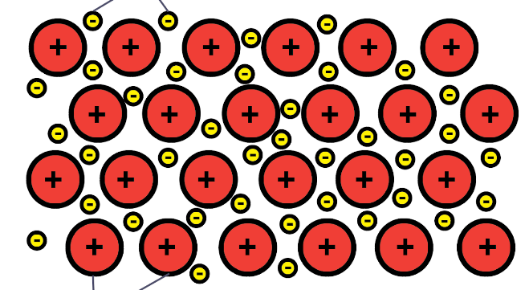 If the diagram is showing the arrangement in a piece of magnesium ribbon ;
i.   identify the positive ions that are present.                                                                             1 mark_______________________________________________________________________________       ii.   What will the ratio of metal ions to delocalised electrons be? Justify your answer.           2 marks________________________________________________________________________

________________________________________________________________________Electrodes are now placed over the piece of magnesium. Explain the impact on this structure of it being included in an electric circuit.                                                                                                     2 marks                                              +                                                                -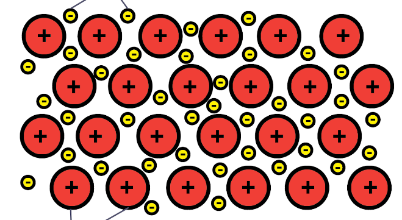 ________________________________________________________________________

________________________________________________________________________Magnesium metal can react with a range of non-metals. When magnesium reacts, how will the particles shown in the diagrams above change?                                                                                       2 marks________________________________________________________________________

________________________________________________________________________Question 2                               (6 marks)Samples of the following metals are made available to a student to observe and test;                    zinc                              sodium                           calciuma.    Rank the three metals in order of reactivity, lowest to highest. Explain your ranking.           2 marks__________________________________________________________________________________________________________________________________________________b.   When a metal reacts with an acid, a salt and a gas are formed.                                                 2 marks      Write a balanced equation for the reaction between hydrochloric acid, HCl and strontium.             ____________________________________________________________________________________________________________________________________________________________________c.     One of the reactions below will occur spontaneously while the other will not react at all.Write a balanced equation for the reaction that will occur.                                                     2 marksK(s)   +   ZnCl2(aq)  orZn(s)    +   KCl(aq)    Question 3            (12 marks)Magnesium and fluorine atoms can react to form magnesium fluoride. Both atoms achieve a complete outer shell as a result of the reaction.a.    Fill in the template below to show the electron movement in this reaction.6 marksb.     The structure of an ionic lattice is shown below.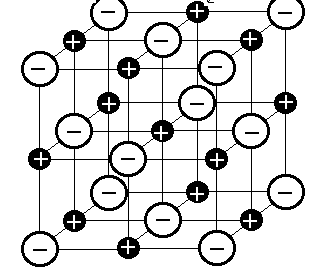 Use the structure shown to      i.    explain the electrical conductivity of ionic compounds.                                                     2 marks________________________________________________________________________
________________________________________________________________________
   ii.   explain the hard and brittle nature of ionic solids.                                                                2 marks________________________________________________________________________
________________________________________________________________________
  iii.  explain the forces present in this lattice.                                                                                2 marks   ______________________________________________________________________________   _______________________________________________________________________________ Question 4           (10 marks)a.     The chemical formula of aluminium sulfate is Al2(SO4)3.        i.    What is the electrovalence of an aluminium ion in aluminium sulfate?   ___________   1 mark       ii.   What is the electrovalence of the sulfate ion?   ____________________                          1 mark      iii.   What would the chemical formula of aluminium sulfide be?  _______________              1 mark      iv.   List three likely properties of aluminium sulfate.                                                                 1 mark               ________________________________________________________________________b.    Write the correct chemical formula of each of the following;                                                  3 marks     i.   ammonium sulfate                        _________________________    ii.   barium chloride                            _________________________   iii.   magnesium phosphate                 _________________________Name the ionic compounds below:                                                                                             3 marks          i.   LiOH                                         _________________________      ii.  Na2CO3                                                      _________________________     iii.  Cu(NO3)2                                             _________________________Question 5                  (5 marks)When the following solutions are mixed a precipitate forms.For each combination, write a balanced equation and identify the precipitate formed.a.     LiCl(aq)    +  AgNO3(aq)        __________________________                                              1 markb.     Ba(NO3)2(aq)   +   K2SO4(s)    __________________________                                             2 marksc.   copper(II) nitrate   +    sodium carbonate      ___________________________________________________________________________  2 marksEND OF KEY TOPIC TESTInstructions for Section AAnswer all questions. Choose the response that is correct or best answers the question. A correct answer scores 1, an incorrect answer scores 0. No mark will be given if more than one answer is completed for any question. Marks will not be deducted for incorrect answers. Instructions for Section BQuestions must be answered in the spaces provided in this book. To obtain full marks for your responses you should Give simplified answers with an appropriate number of significant figures to all numerical questions; unsimplified answers will not be given full marks. Show all workings in your answers to numerical questions. No credit will be given for an incorrect answer unless it is accompanied by details of the working. Make sure chemical equations are balanced and that the formulas for individual substances include an indication of state; for example, H2(g); NaCl(s) magnesiumfluorineElectron configuration before reactionLose or gain electrons to complete outer shell?Number of electrons to change to gain a complete outer shellElectron configuration of ionFormula of ionChemical formula of magnesium fluoride